ГУБЕРНАТОР САНКТ-ПЕТЕРБУРГАПОСТАНОВЛЕНИЕот 23 декабря 2022 г. N 99-пгО СОЗДАНИИ КООРДИНАЦИОННОГО СОВЕТА ПО ВЗАИМОДЕЙСТВИЮС ОБЩЕРОССИЙСКИМ ОБЩЕСТВЕННО-ГОСУДАРСТВЕННЫМ ДВИЖЕНИЕМДЕТЕЙ И МОЛОДЕЖИ ПРИ ГУБЕРНАТОРЕ САНКТ-ПЕТЕРБУРГАВ соответствии со статьей 6 Федерального закона "О российском движении детей и молодежи" постановляю:1. Создать Координационный совет по взаимодействию с общероссийским общественно-государственным движением детей и молодежи при Губернаторе Санкт-Петербурга в составе согласно приложению.2. Утвердить Положение о Координационном совете по взаимодействию с общероссийским общественно-государственным движением детей и молодежи при Губернаторе Санкт-Петербурга.3. Контроль за выполнением постановления возложить на вице-губернатора Санкт-Петербурга Пиотровского Б.М.Губернатор Санкт-ПетербургаА.Д.БегловПРИЛОЖЕНИЕк постановлениюГубернатора Санкт-Петербургаот 23.12.2022 N 99-пгСОСТАВКООРДИНАЦИОННОГО СОВЕТА ПО ВЗАИМОДЕЙСТВИЮ С ОБЩЕРОССИЙСКИМОБЩЕСТВЕННО-ГОСУДАРСТВЕННЫМ ДВИЖЕНИЕМ ДЕТЕЙ И МОЛОДЕЖИПРИ ГУБЕРНАТОРЕ САНКТ-ПЕТЕРБУРГАУТВЕРЖДЕНОпостановлениемГубернатора Санкт-Петербургаот 23.12.2022 N 99-пгПОЛОЖЕНИЕО КООРДИНАЦИОННОМ СОВЕТЕ ПО ВЗАИМОДЕЙСТВИЮ С ОБЩЕРОССИЙСКИМОБЩЕСТВЕННО-ГОСУДАРСТВЕННЫМ ДВИЖЕНИЕМ ДЕТЕЙ И МОЛОДЕЖИПРИ ГУБЕРНАТОРЕ САНКТ-ПЕТЕРБУРГА1. Общие положения1.1. Координационный совет по взаимодействию с общероссийским общественно-государственным движением детей и молодежи при Губернаторе Санкт-Петербурга (далее - Совет) - постоянно действующий коллегиальный совещательный орган при Губернаторе Санкт-Петербурга по взаимодействию с общероссийским общественно-государственным движением детей и молодежи (далее - Движение), его региональным отделением в Санкт-Петербурге (далее - Региональное отделение), местными и первичными отделениями Движения, создаваемыми в Санкт-Петербурге.1.2. Совет в своей деятельности руководствуется законодательством Российской Федерации и Санкт-Петербурга, а также настоящим Положением.1.3. Совет осуществляет свою деятельность на общественных началах и в соответствии с принципами добровольности, равноправия его членов и гласности в работе.2. Задачи СоветаОсновными задачами Совета являются:2.1. Разработка предложений по подготовке мероприятий по оказанию поддержки Движению и Региональному отделению.2.2. Координация деятельности исполнительных органов государственной власти Санкт-Петербурга (далее - ИОГВ) по поддержке Движения и Регионального отделения, в том числе в его взаимодействии с государственными учреждениями и иными организациями.2.3. Координация деятельности ИОГВ по поддержке Движения и Регионального отделения в иных формах в соответствии с законодательством Российской Федерации.3. Функции СоветаСовет осуществляет следующие функции:3.1. Запрашивать от ИОГВ, территориальных органов федеральных органов исполнительной власти, иных государственных органов, органов местного самоуправления в Санкт-Петербурге и организаций документы и материалы, а также иную необходимую информацию для решения задач, возложенных на Совет.3.2. Приглашать на заседания Совета представителей ИОГВ, территориальных органов федеральных органов исполнительной власти, органов местного самоуправления в Санкт-Петербурге и организаций, а также заслушивать указанных лиц на заседаниях Совета по вопросам, относящимся к компетенции Совета.3.3. Анализировать эффективность реализации оказываемых ИОГВ мер поддержки Движению и Региональному отделению, в том числе в их взаимодействии с государственными учреждениями и иными организациями.3.4. Осуществлять иные функции, направленные на решение задач Совета.4. Организация деятельности Совета4.1. Председателем Совета является Губернатор Санкт-Петербурга. Председатель Совета имеет двух заместителей.4.2. Председатель Совета осуществляет общее руководство деятельностью Совета, распределяет обязанности между своими заместителями, дает поручения членам Совета.4.3. Совет осуществляет свою деятельность в соответствии с планом работы, который принимается на заседании Совета и утверждается председателем Совета. Порядок работы и повестка дня заседаний Совета определяются председателем Совета или по его поручению одним из заместителей председателя Совета.4.4. Заседания Совета проводятся в соответствии с планами его работы, а также по решению председателя Совета. Заседание Совета проводит председатель Совета или по его поручению один из заместителей.Заседание Совета считается правомочным, если на нем присутствуют более половины его членов.4.5. Решения Совета принимаются простым большинством голосов присутствующих на заседании членов Совета. При равенстве голосов решающим является голос председательствующего на заседании Совета.4.6. Решения, принимаемые на заседаниях Совета, оформляются протоколами, которые подписывают председательствующий на заседании Совета и ответственный секретарь Совета. Протокол заседания Совета ведется ответственным секретарем Совета. Копии протоколов заседаний Совета рассылаются его членам ответственным секретарем Совета.4.7. Решения Совета носят рекомендательный характер.4.8. Организационное и материально-техническое обеспечение работы Совета возлагается на Комитет по молодежной политике и взаимодействию с общественными организациями и Комитет по образованию в пределах своей компетенции.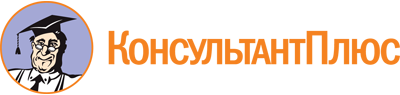 Постановление Губернатора Санкт-Петербурга от 23.12.2022 N 99-пг
"О создании Координационного совета по взаимодействию с общероссийским общественно-государственным движением детей и молодежи при Губернаторе Санкт-Петербурга"Документ предоставлен КонсультантПлюс

www.consultant.ru

Дата сохранения: 17.06.2023
 ПредседательПредседательПредседательБегловАлександр Дмитриевич-Губернатор Санкт-ПетербургаЗаместители председателя:Заместители председателя:Заместители председателя:ПиотровскийБорис Михайлович-вице-губернатор Санкт-ПетербургаПотехинаИрина Петровна-вице-губернатор Санкт-ПетербургаЧлены Совета:Члены Совета:Члены Совета:БеликовВсеволод Федорович-председатель Совета муниципальных образований Санкт-Петербурга (по согласованию)БогданцевАндрей Сергеевич-исполняющий обязанности ректора государственного бюджетного учреждения дополнительного профессионального образования Санкт-Петербургская академия постдипломного педагогического образования (по согласованию)ДаниловСергей Владиленович-директор государственного бюджетного общеобразовательного учреждения "Академическая гимназия N 56" Санкт-Петербурга (по согласованию)ДемидовАлексей Вячеславович-председатель межрегиональной общественной организации развития высшего образования "Совет ректоров вузов Санкт-Петербурга и Ленинградской области" (по согласованию)ИвановаНадежда Сергеевна-директор государственного бюджетного учреждения "Дом молодежи Санкт-Петербурга" (по согласованию)КиреевЕгор Алексеевич-председатель регионального отделения общероссийского общественно-государственного движения детей и молодежи в Санкт-Петербурге (по согласованию)КатуноваМария Ренгольдовна-генеральный директор государственного бюджетного нетипового образовательного учреждения "Санкт-Петербургский городской Дворец творчества юных" (по согласованию)ЛисовецДмитрий Геннадьевич-председатель Комитета по здравоохранениюМаксимовАндрей Станиславович-председатель Комитета по науке и высшей школеМоисеевАлексей Валерьевич-руководитель Санкт-Петербургского регионального отделения Всероссийского общественного движения "ВОЛОНТЁРЫ ПОБЕДЫ" (по согласованию)МитянинаАнна Владимировна-Уполномоченный по правам ребенка в Санкт-Петербурге (по согласованию)НизовАлександр Николаевич-председатель регионального отделения Общероссийской общественно-государственной детско-юношеской организации "Российское движение школьников" (по согласованию)НиколаевАлександр Вячеславович-директор загородного центра детско-юношеского творчества "Зеркальный" государственного бюджетного нетипового образовательного учреждения "Санкт-Петербургский городской Дворец творчества юных" (по согласованию)ПетроваВера Александровна-председатель регионального детско-юношеского гражданско-патриотического общественного движения "Союз юных петербуржцев" (по согласованию)ПильдесИнгрид Валерьевна-директор государственного бюджетного нетипового образовательного учреждения "Академия талантов" Санкт-Петербурга (по согласованию)ПутиловскаяНаталия Геннадьевна-председатель Комитета по образованиюСеменовАркадий Андреевич-генеральный директор Санкт-Петербургского государственного бюджетного учреждения "Центр патриотического воспитания молодежи "Дзержинец" (по согласованию)СмирноваАлександра Валерьевна-куратор Совета учащейся молодежи Санкт-Петербурга и Санкт-Петербургского движения добровольцев "Наше будущее в наших руках" (по согласованию)ТарасовСергей Валентинович-ректор федерального государственного бюджетного образовательного учреждения высшего образования "Российский государственный педагогический университет им. А.И.Герцена" (по согласованию)ФидриковаЕлена Николаевна-председатель Комитета по социальной политике Санкт-ПетербургаШантырьАнтон Игоревич-председатель Комитета по физической культуре и спортуОтветственный секретарьОтветственный секретарьОтветственный секретарьЗаставныйБогдан Георгиевич-председатель Комитета по молодежной политике и взаимодействию с общественными организациями